黄岛区房地产经纪机构备案情况公示表序号名称字号经营场所注册资本（元）法定代表人人员经办人联系电话信用状况备注1青岛千翔房地产投资咨询有限公司青岛经济技术开发区香江二支路51号网点伍拾万元整金宝成金宝成杨东梅朱颖娇李萍 于桂苗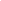 杨东梅86883011已备案2青岛安居虹桥经纪有限公司青岛经济技术开发区富春江路24号楼5号网点伍拾万元整于文涛于文涛   于翠芳   魏晓玉   王沙沙王雪 张敏于翠芳86696177已备案3青岛新世界房地产经纪有限公司青岛经济技术开发区北江支路88号楼2号网点伍拾万元整孙建军刘娟     司月梅   曹明军刘丛丛张传魁尚彦青孙建军 袁荣曹明军13853247716已备案4青岛中天人和房地产经纪有限公司青岛经济技术开发区庐山路106号陆拾万元整张煜张煜 陈思梅蔡元平丁顺娟杜兆艳白云凤王丽 王磊 宋光星徐丽娟马明义赵城 姚峰峰李富英孙明东娄苗苗朱少帅段亚星郑巧巧周珊珊史永亮 张曼 王琨 杜涓    段亚星18678929106已备案5青岛首佳房产经纪有限公司青岛经济技术开发区紫金山路43号伍拾壹万元整赵文杰尹怀信   陈云梓耿楠13954233399已备案6青岛贝斯特房地产评估咨询有限公司青岛经济技术开发区长江中路216号主楼1507号壹佰万元整孙义科孙义科   孙要武谭珍13854213661已备案7青岛二十二世纪不动产代理有限公司开发区分店青岛经济技术开发区五台山路587号587号网点王文香（负责人）丁培凤董铸英周凤玲   张志涛   姜建辉丁培凤15806507672已备案8青岛链家兴业房地产经纪有限公司庐山路店山东省青岛市黄岛区庐山路132号网点左晖（负责人）张新民   李恒旭邵姗姗   张琦 李玲瑜18561366303已备案9青岛华丰中证房地产评估有限公司青岛市黄岛区长江中路230号A座2602室伍拾万元整王会王会     周晓红周晓红13210838677已备案10青岛众合行房地产营销策划有限公司青岛经济技术开发区长江中路226号1601室伍拾万元整相洪昌周朋利   逄勃     相洪昌已备案11青岛乐士居房地产经纪有限公司青岛经济技术开发区富春江路133号伍拾万元整刘春明刘春明   尚玉慧      任宏伟   刘翠娟   高静、郭甜甜薛萍、刘雪雁强秀敏王静、罗晓丹刘晓瑜赵钱钱王小妮路阳、肖娟、刘爽、陈昙昙栾晓晨王维维孙守蕊吴金秀于晶福周玉梅王双、公培永刘平、刘俊杰尚玉慧13156485920已备案12青岛鲁业房地产土地评估有限公司青岛开发区分公司青岛经济技术开发区紫金山路117栋801号王天峰（负责人）王天峰   周晓东    刘达光   王丽     冯晓杰    方丽周晓东13205325313已备案13青岛俊起房地产咨询有限公司山东省青岛市黄岛区武夷山路265栋3楼9号伍拾万元整王晓王晓     李典真殷悦      陈志华王鲁东   陈志华18553269788已备案14青岛中安房产经纪有限公司山东省青岛市黄岛区长江中路467号楼2单元2202室伍拾万元整孔德永曹琪     陈倩盼曹琪15621475651已备案15青岛中驰房产经纪有限公司青岛市黄岛区海坛岛街7号网点贰拾万元整于梅耿达     于娜     姚红杰魏13156858438已备案16青岛春意阳光房产经纪有限公司青岛经济技术开发区富春江路159号一层网点拾万元整薛展业刘萍 薛展业刘萍13305420565已备案17青岛鼎邦房产营销策划有限公司开发区武夷山路205号楼3单元102室伍拾万元整李爱华宋涛 李荣 李爱华朱庚艳 邢东旭朱15853249262已备案18青岛大都市房产经纪有限公司山东省青岛市黄岛区双珠路220-6号壹佰万元整张英华张英华   张永颖张英华13969642333已备案19青岛房行天下不动产投资顾问有限公司青岛胶南市珠海街道办事处珠海路中段拾万元整王锡宽王锡宽张珊珊 张伟录刘萍 刘大千王金飞王锡宽18863952345已备案20青岛帝基房产经纪有限公司山东省青岛市黄岛区双珠路壹拾万元整丁玉华丁玉华丁文丽孙清 陈文娜崔炳良王辉丁玉华13589368887已备案21青岛帝基房产经纪有限公司第一分公司山东省青岛市黄岛区双珠路丁峰同上同上同上已备案22胶南市中原房产信息服务部青岛胶南市珠海中路鞠芳敏薛美玲闫怀梅丁峰鞠芳敏13280805513已备案23黄岛区恒润泰源商行山东省青岛市黄岛区双珠路39刘建军刘建军刘新艳刘建军15610490777已备案24青岛千禧房产中介有限公司青岛市黄岛区双珠路112号壹拾万元整张进梅张进梅屈伟张进梅13361277390已备案25黄岛区康安家政服务中心青岛黄岛区铁橛山路5号高悦宝高悦宝王宝华张秋芝高悦宝18562591444已备案26青岛广乐房产中介有限公司山东省青岛市黄岛区海王路398号3栋1单元2501叁佰万元整赵福苗赵福苗李飞 王淑琴申作珍朱家璇赵福苗15254217125已备案27青岛鑫驰不动产经纪有限公司青岛经济技术开发区黄浦江路417号伍拾万元整王建锋王建锋张婷 王建华闫18678929128已备案28青岛盛世乐居房地产经纪有限公司山东省青岛市黄岛区富春江路1481号1_2层贰拾万元苑晓东苑晓东宋瑞阳赵玉芬张勤源已备案29青岛凤凰栖地房地产经纪有限公司山东省青岛市黄岛区薛家岛三村1幢14号伍万元整蒋雯雯于丹丹王守菊王爱霞蒋雯雯张迪 岳瑞方李夏 苏燕敏徐英杰已备案30青岛海湾明星房地产经纪有限公司山东省青岛市黄岛区漓江东路507-5号1层507-05户捌万元整郭明星赵龙 郭明星鲍思宇尹文婷马彪 朱潇 赵园 郭新杰许晓艳已备案31青岛信达天下房地产经纪有限公司山东省青岛市黄岛区长江东路旅游总公司商住楼3号网点壹拾贰万元李明任磊 彭修锦齐元帅信佳祥李颖 于冉 李明 马田烨庞立娣周媛媛赵富华申景仲王芳 刘庆振张前 武肖军付亚敏郭霞已备案32青岛金福居房地产经纪有限公司山东省青岛市黄岛区太行山路52号壹拾伍万元整张元会王江涛曲博 魏霞 庞海涛任海洋晁素霞陈华丰于佳磊张琳 孙红艳高一柱已备案33青岛乐嘉宜居房地产经纪有限公司山东省青岛市黄岛区太行山路301号商业捌万元整杨国涛宋乐乐杨国涛管莉莉李长乐李好正丁艳梅程远振曾庆玲已备案34青岛乐居东方房地产经纪有限公司山东省青岛市黄岛区东岳东路（原泰山东路4218-7号）捌万元整吴博磊吴石磊陈辉 刘田田吴博磊刘鹏 徐顺文 王刚已备案35青岛海宸龙源房地产经纪有限公司山东省青岛市黄岛区嘉陵江东路218-9号网点壹拾万元整郑玲郑玲 刘波 李晓芳已备案36黄岛区迁顺居房产经纪服务中心开发区钱塘江路302号内1号楼2号网点张立张立 张东已备案37青岛易佰文化传媒有限公司青岛市黄岛区双珠路676号1栋2单元501壹佰万元整张永富张永富 季进梅 邵帅  徐福升 陈迪张永富13864267855已备案38黄岛区吉屋金管家房产信息咨询服务部黄岛区隐珠街道办事处双珠路（原珠海路213号）2栋1单元611张培东张培东 王春燕 张培磊 张培东13385322888已备案39青岛新太和而房产经纪有限公司青岛市黄岛区峄山路中段壹佰万元整孙朋涛孙朋涛 李玉霞 杨慧 孙朋涛15964237667已备案40黄岛区名桥房产信息服务部怡海国际分部黄岛区临港经济开发区怡海国际2号楼2单元102丁春燕丁春燕 杨忠文丁春燕13280823732已备案41青岛联瑞家房产代理有限公司山东省青岛市黄岛区双珠路50号伍拾万元整赵燕赵燕 袁春艳赵燕  89922228已备案42胶南市嘉信房产信息服务部黄岛区隐珠街道办事处海王路46号徐金亮徐金亮王翠贻 徐金亮 13869877380已备案43青岛汇嘉鸿业不动产经纪有限公司山东省青岛市黄岛区太行山路291号网点伍拾万元整王立莹王立莹李兆娜王立莹17685789277已备案44黄岛区坤丰房屋信息服务部东风路店山东省青岛市黄岛区东风路122号付金凤付金凤李朝霞付金凤13789877765已备案45黄岛区瑞祥安泰房产经纪服务部黄岛区临港经济开发区海西东路138号8栋1单元1706室安丰光安丰光王萍安丰光18105428999已备案46胶南市卓一房产信息服务部青岛胶南市珠山路195号张存丽张存丽赵林红张存菊张存丽15165288437已备案47黄岛区海之悦房产信息服务部山东省青岛市黄岛区隐珠街道办事处灵海路99号张新华张新华陈艳 葛庆连殷淑芳韩晓林张新华13061440688已备案48青岛鑫华隆房产经纪有限公司山东省青岛市黄岛区金泰路康大金海园5号楼101杨忠香杨忠香程培芝杨月霞杨忠香15692343355已备案49胶南市东霖房屋信息咨询服务部山东省青岛市黄岛区灵山湾路383号戊刘本红刘本红陈佳 赵慧刘本红18353265188已备案50青岛丰合昌泰地产咨询有限公司山东省青岛市黄岛区衡山路14号鸿润金汇泉商务中心2308室伍拾万元整陈秀华刘同山戈卫卫何敬杰隋莉莉13864853106已备案51青岛小马捷报房产咨询有限公司山东省青岛市黄岛区上海东二路18号壹佰万元整马金鑫马金鑫肖阳马金鑫13608969764已备案52青岛云房数据服务有限公司千禧龙花园分公司山东省青岛市黄岛区武夷山路165号网点壹仟万元整丁杰白云成滕月萍丁杰宫俊15154439627已备案53青岛云房数据服务有限公司天泰阳光海岸分公司山东省青岛市黄岛区庐山路102号34#47#48#号网点壹仟万元整丁杰刘钊 张琳胜宫俊15154439627已备案54青岛云房数据服务有限公司金沙滩分公司山东省青岛市黄岛区天目山路34号壹仟万元整丁杰李天波何海玲宫俊15154439627已备案55青岛云房数据服务有限公司名嘉汇分公司山东省青岛市黄岛区庐山路36-14号1-2层网点壹仟万元整丁杰孙磊 李思安宫俊15154439627已备案56青岛华夏管家不动产管理咨询有限公司山东省青岛市黄岛区长江中路467号3单元3101室贰佰万元整张强詹静静张慧 焦先超尚健18906391055已备案57胶南市润泽王牌信息服务部青岛市黄岛区海王路398号3栋2单元2004户王善礼王善礼崔淑香王善礼13573234199已备案58胶南市佳汇房产信息服务部山东省青岛市黄岛区东风路95号丙（光大家园B区）樊春清樊春清郭玉莹王梅樊春清15953256608已备案59黄岛区安程居房产信息咨询部黄岛区大河东村339号张新志张新志张玉珍徐春霞丁德美张玲玲张新志18661949880已备案60胶南市金生房产中介服务行山东省青岛市黄岛区铁橛山路綦玺家綦玺家丁永山徐炳莲徐炳梅徐炳莲13645327778已备案61青岛润扬房地产顾问有限公司山东省青岛市长江中路230号国贸大厦A座2010室伍拾万元整耿文凯吴晓东、战淑平、高希希、于修明、陈园园、邱阳、陈翠、厉敏、洪晓秋、朱椰萌、宋克长高凤凤18661624971已备案62黄岛区好管家房产经纪服务中心青岛经济技术开发区九华山路43-8号管延勇管延勇刘艳管延勇13573250078已备案63青岛润铭房屋销售代理有限公司山东省青岛市黄岛区青云山路222号2003室壹佰万元整秦瑶吕书瑶邵明刚靖中华张莉燕13370850066已备案64青岛链家兴业房地产经纪有限公司华顶山路店山东省青岛市黄岛区华顶山路50号《金泽华帝》网点房3号商铺左晖邢琦 郭永鹏左晖66980919已备案65青岛链家兴业房地产经纪有限公司山海湾店山东省青岛市黄岛区漓江东路509号富源公馆（东郡）2#楼架空层左晖邵姗姗 任爱斌左晖66980919已备案66青岛链家兴业房地产经纪有限公司金沙滩壹号店山东省青岛市黄岛区天目山路36号商铺左晖张迪   尹晓丽左晖66980919已备案67青岛链家兴业房地产经纪有限公司兴悦华城店山东省青岛市黄岛区开拓路277号35栋325号1-2层左晖孙庆   戈惠婷左晖66980919已备案68青岛链家兴业房地产经纪有限公司海湾新城店山东省青岛市黄岛区珠江路1532号左晖郝朋宇 王红刚左晖66980919已备案69青岛链家兴业房地产经纪有限公司丁家河店山东省青岛市黄岛区长江东路106号左晖潘晓飞 李春雨左晖66980919已备案70青岛链家兴业房地产经纪有限公司香江一路店山东省青岛市黄岛区香江一路36号网点左晖胡伟   张琦左晖66980919已备案71青岛链家兴业房地产经纪有限公司东方华庭店山东省青岛市黄岛区东岳东路542号左晖李志强 孙美娟左晖66980919已备案72青岛链家兴业房地产经纪有限公司海尔幸福里小区店山东省青岛市黄岛区奋进路666号10栋商业104左晖刘本乾 刘丽左晖66980919已备案73青岛链家兴业房地产经纪有限公司月亮湾小区店山东省青岛市黄岛区昆仑山南路34-4号左晖韩雪   孙鹏左晖66980919已备案74青岛链家兴业房地产经纪有限公司钱塘江路店山东省青岛市黄岛区五台山路583号网点左晖孙志传 于超群左晖66980919已备案75青岛链家兴业房地产经纪有限公司汇峰嘉园小区店山东省青岛市黄岛区江山南路638号19号网点左晖安文元 薛泉泉左晖66980919已备案76青岛链家兴业房地产经纪有限公司名嘉汇小区店山东省青岛市黄岛区太行山路287号1层1层户左晖黄涛   杜卫东左晖66980919已备案77青岛链家兴业房地产经纪有限公司紫金山路店山东省青岛市黄岛区黄浦江路252号楼112号网点左晖张鹏飞 冯财博左晖66980919已备案78青岛链家兴业房地产经纪有限公司秀兰禧悦山小区店山东省青岛市黄岛区五台山路1699-1号《秀兰禧悦山13号楼》1层1-2层户左晖李闯 寇新慧   左晖66980919已备案79青岛链家兴业房地产经纪有限公司香江路店山东省青岛市黄岛区香江路第一城W北区7-A号左晖张津蓉 苗艳左晖66980919已备案80青岛链家兴业房地产经纪有限公司风和日丽小区店山东省青岛市黄岛区昆仑山南路33-9号1-2层左晖谷迎宾 王金伟左晖66980919已备案81青岛链家兴业房地产经纪有限公司绿岛印象店山东省青岛市黄岛区嘉陵江西路216号甲-23号商业2栋1层户左晖张宝宝 李超左晖66980919已备案82青岛链家兴业房地产经纪有限公司阿里山路店山东省青岛市黄岛区阿里山路134号楼7号办公房左晖薛春娇张亚如左晖66980919已备案83青岛链家兴业房地产经纪有限公司富春江路店山东省青岛市黄岛区富春江路169号1层左晖顾祥祥陈风梅左晖66980919已备案84青岛链家兴业房地产经纪有限公司盛世江山小区店山东省青岛市黄岛区富春江路1453号1层左晖张晓亮赵春旭左晖66980919已备案85青岛链家兴业房地产经纪有限公司傲海星城店山东省青岛市黄岛区珠江路1521号商业1层左晖姜志远张英策左晖66980919已备案86青岛链家兴业房地产经纪有限公司长江东路店山东省青岛市黄岛区长江东路C号楼2号网点左晖冯倩 叶青左晖66980919已备案87青岛九洲仁和房地产营销策划有限公司山东省青岛市黄岛区紫金山路59-2号壹拾万元整陆仕忠万俊杰  任金等已备案88青岛众居海岸房产经纪有限公司山东省青岛市黄岛区香江一路2-6号楼连体8号网点壹拾万元整刘涛刘昊  刘念已备案89青岛家信和房产经纪有限公司山东省青岛市黄岛区北江路130号楼6号网点贰拾万元整董在雪吕子玉 佟艳丽已备案90青岛馨诚实投资顾问有限公司青岛经济技术开发区长江中路467-4幢1503号贰拾万元整张馨月吕学启  杨晓静  李小凡已备案91黄岛区太平东方房产中介服务山东省青岛市黄岛区灵山卫街道办事处东岳东路4216-22号00王建华曲鑫逍  陈亚男已备案92青岛众和升房产经纪有限公司黄岛区黄浦江路491号壹拾伍万元整高媛王栋  栾蕊蕊已备案93青岛众和邦房产经纪有限公司黄岛区黄浦江路491号壹拾万元整王英李霞  卢立国已备案94黄岛区诚联美房产经纪服务部青岛经济开发区嘉陵江西路216甲-21号1层刘涛刘涛  刘翠萍已备案95青岛众悦房地产经纪服务有限公司青岛市黄岛区江山南路638-10号壹拾万元整邓华王艳芳  侯玉阳已备案96经济技术开发区安住欣房产经纪服务部山东省青岛市黄岛区北江支路18号网点孙家秀孙家秀  冯建超已备案97黄岛区瑞福源房产经纪服务中心山东省青岛市黄岛区海南岛路153号网点任永翠郭丽萍  杜坤凤已备案98黄岛区瑞福源房产经纪服务中心薛家泊子店青岛经纪技术开发区黄河中路85号任永翠韩晓玲  王少燕已备案99胶南市中宇房产信息服务部青岛市黄岛区隐珠街道办事处灵海路125号李在洪李在洪  李志  刘志诚已备案100黄岛区万家和美房产信息咨询服务部黄岛区海王路420号吴仕佳秦磊  张丽  万晓宇  于见雍  赵广燕已备案101黄岛区姗姗梦达房屋信息服务部山东省青岛市黄岛区隐珠街道办事处明暗路（原滨海二路597-9号）吴仕佳赵衍萍  高绪伟  曹原芹  陈海燕已备案102黄岛区万家宜居房屋信息服务部青岛市黄岛区隐珠街道办事处灵山湾路（原人民路1080号）吴仕佳王建南  韩鹏  王业娟  戚永智  已备案103黄岛区梦达房产信息服务部黄岛区欧美世纪花园吴仕佳徐曼婷 张淑娟  陈晓明  徐磊 已备案104黄岛区吉屋会房产信息咨询服务部山东省青岛市黄岛区隐珠办事处朝阳山路186号董克强张永萍  杨秀娟  王佳佳  肖秀丽  刘欢  王俊宝  韩梅  张亚伟已备案105黄岛区亿诚信帝房产信息咨询服务部黄岛区临港经济开发区滨海大道1399号保利海上罗兰58-6号网点王晓飞王晓飞 蘧磊磊已备案106黄岛区吉屋百汇房产信息咨询黄岛区向阳岭路（原秦皇岛路1-783号）杨国强杨国强  吕熊飞  熊焕兵  陈明珍  王本娟  徐毅已备案107青岛宜泽投资咨询管理有限公司青岛市黄岛区双珠路1498号壹拾万元整李卫国潘英  陈鑫  国慧芳已备案108黄岛区星恒房产信息服务部胶南市隐珠办事处灵山路561号闫汉永闫汉永  陶沛国  孙慧婧  咸向杰  陈立友已备案109黄岛区恒业房产信息服务部黄岛区隐珠街道办事处凤凰山路（原青岛中路）47号网点衣贝贝衣贝贝  殷静已备案110青岛经济技术开发区岛城房产经纪咨询行开发区天目山路351-5号网点吴莉莉刘沙沙  王敏已备案111黄岛区岛城房产经纪咨询行石雀滩店山东省青岛市黄岛区漳江路1号2栋1单元101吴莉莉李楠楠  刘龙飞已备案112青岛千益房产经纪有限公司青岛积极开发区嘉陵江东路479号怡和嘉园107-1号网点叁万元整牛立栓牛立栓  王赛男已备案113青岛九洲海川房地产营销策划有限公司山东省青岛市黄岛区珠江路28号商业104（复式）一层壹拾万元整魏奇王慧  董文建已备案114黄岛区太平世贸房产中介服务中心山东省青岛市黄岛区灵山卫街道办事处东岳东路（原泰山东路2407号）王建锋王旭  于雪已备案115青岛都市海岸房产经纪有限公司山东省青岛市黄岛区长江中路263号249号网点壹拾万元整史红庆史红庆  张阔  孙云龙 于倩倩  李志辉  郑鹏飞  臧志鹏 薛金石  雷芳已备案116黄岛区快乐之家房产经纪服务中心青岛经济开发区香江二支路1楼37号李培海高荣惠  刘蕊已备案117青岛晨曦载曜我爱我家不动产经纪有限公司青岛市黄岛区双珠路676号创业大厦903室壹仟万元整韩杰韩杰  王玉玲已备案118胶南市新世纪经纪信息服务部黄岛区隐珠街道办事处凤凰山路91号张兴茂张兴茂  张兴平  安常山 阮新峰  管芳洁  臧真花  已备案119青岛馨鑫生恒业不动产经纪营销策划有限公司山东青岛市黄岛区滨海街道办事处海滨十路377号17栋1单元903叁佰万元整丁月平丁月平  丁嘉已备案120黄岛区德仁信房产信息服务部山东省青岛市黄岛区海王路663号贾聚美贾聚美  张奎文 于元梅  李光花已备案121黄岛区百信房产信息服务行青岛市黄岛区（原胶南市珠海中路）150号董建民董建民  侯绪花已备案122黄岛区嘉兴房产信息咨询部青岛市黄岛区胶南经济开发区广城村97号郭卫花郭卫花  张瑞明  闫兆邦已备案123黄岛区康瑞房产信息服务中心青岛市黄岛区珠海办事处黄土庄172号法勤萍法勤萍  陈国忠  赵琰已备案124青岛正源华茂房产经纪有限公司山东省青岛市黄岛区井冈山路658号702室伍拾万元整綦青綦青  葛燕  毛凯德  宋文婧  张陕陕已备案125青岛百惠居房产经纪有限公司钱塘江路49号网点壹拾万元许善良许善良刘小枚许善良13869883485已备案126青岛帆都置业经纪有限公司青岛市黄岛区海坛岛街1号壹拾万元唐丕文唐丕文  单丽娟  李燕唐丕文13675327618已备案127黄岛区永诚嘉信房产经纪服务部青岛市黄岛区太行山路537号2006个体罗永义罗永义张强  侯可威15092060599已备案128胶南市信义房产信息服务部黄岛区峄山路（原海滨五路741号）个体曹金秀曹金秀曹金臻杨更英18563913538已备案129黄岛区温馨里房产信息咨询服务部黄岛区隐珠街道天一畔城250号楼2单元201室个体李丽李丽  徐玉芳15866808387已备案130青岛凯瑞不动产顾问有限公司黄岛区隐珠山花园城玫瑰庄园9号楼2单元403壹拾万元整蒋水余陈佳琪杜兵  李雪萍15376779361已备案131胶南市银海房产中介服务行黄岛区隐珠山花园城268号楼48#个体董爱银董爱银李正杰15954081861已备案132胶南市银海安居房产信息咨询服务部黄岛区隐珠办事处东岳中路（原泰山路717-63号）个体董爱银董爱银曹荣国15954081861已备案133黄岛区唯美居家房产信息咨询服务部黄岛区隐珠办事处七墩山路（原温州路223-4号）一号公馆个体郭常云郭常云郭常玲郭常俊13884940998已备案134黄岛区元泰达房产信息服务部胶南市铁山路241号海天小区11号网点个体杨璐杨璐  黄志花孙伟华张翔   15192651831已备案135青岛洪洋经纪咨询服务有限公司青岛市黄岛区双珠路珠海小区叁拾万元整张再芳张再芳李景福13335019688已备案136黄岛区网通泽房产信息服务部黄岛区华山街路28号5栋2单元601个体王京春王京春井春林15689906789已备案137黄岛区志城喜房产信息咨询服务部黄岛区隐珠街道办事处月亮湾路（原大连路540号）个体刘志华刘志华葛志英17054975555已备案138青岛恒泰居不动产经纪有限公司黄岛区世纪大道1389号世纪家园18号楼网点叁佰万元整陈峰陈峰  李丹丹柴青18561999555已备案